CURRICULAM -VITAE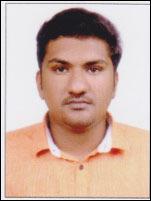 JESWINHVAC EngineerEmail Id: jeswin.368243@2freemail.com   Profile: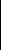 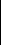 Professionaly qualified HVAC Design Engineer (BE in Mechanical Engineering) having experience in Design and Drafting. Proficient in Auto Cad and Revit Mep. Looking forward to work in an environment that promotes teamwork, provides challenges, and where I can use the knowledge gained in my field to make a significant contribution to the success of the organization.Personal Details Languages Known: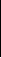 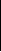 English , Hindi, Malayalam & Tamiland Positioning of Condensing unit, Package unit, VRV/VRF, Chiller. Technical Skills: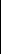 Adequate knowledge in auto cad for HVAC designing and drafting.Revit Mep (Modeling, duet sizing, Pipe sizing, Routing, space load calculation.Analysis of Psychometric Properties using chart and equation.Heat Load analysis by manual (E2o sheet) and Hap Software.Design and drafting Kitchen, Car Parking and toilet Ventilation System.Duet sizing by equal Friction Method static regain method.Calculating duet size using duet sizer.Selection and positioning of FCU, AHU.SelectionSelection and Positioning of air terminates like diffuser, Grill, Register, Linear Slot Diffuser.External static pressure calculationPipe sizing by manual and pipe sizer for chiller water machine system.Pump head loss calculation and selection of Pumps. Academic Qualification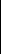 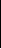 BE in Mechanical Engineering from Anna University Chennai (2015)Diploma in HVAC designing and DraftingHigher Secondary Education from Kerala Board Exam (2011)SSLC Education from Kerala Board (2001) Work Experience: Responsibilities:Heat load analysis using HAP Software.Selection and Positioning of FCU, AHU, FAHUDuel Sizing using duet sizer, duet routingSelection and Positioning of air terminalsSelection of condensing units, package units, VRF/VRV, Chilled water systems.Head loss calculation and selection of pump for chilled water systemDesign Ventilation system for kitchen, Car Parking and toiletsDrafting the single line diagram and developing the shop drawing Passport DetailsI hereby declare that the above information furnished by me is correct and true.Place:Date:	D.O.B:28/04/1993Sex:MaleReligion:Christian RCNationality:IndianMarital status:Single.Hobbies:Reading, Listening to Music, travellingStrength:Positive attitude, Hard working,Self MotivatedOrganization:Engineering Services and TechnicalAssistance ESTA, Kozhikode, KeralaDesignation:HVAC Design engineerDuration:From 06-07-2015 to 30-12-2016Date of IssueDate of Issue:13/01/2015Date of Expiry:12/01/2025Place of Issue:Kozhikode